3.5.1. Number of linkages for Faculty exchange, Student exchange, Internship, Field trip, On-the- job training, research etc during the   last year.3.5.1.1. Number of linkages for faculty exchange, student exchange, internship, field trip, on-the- job training, research etc year wise during the last year.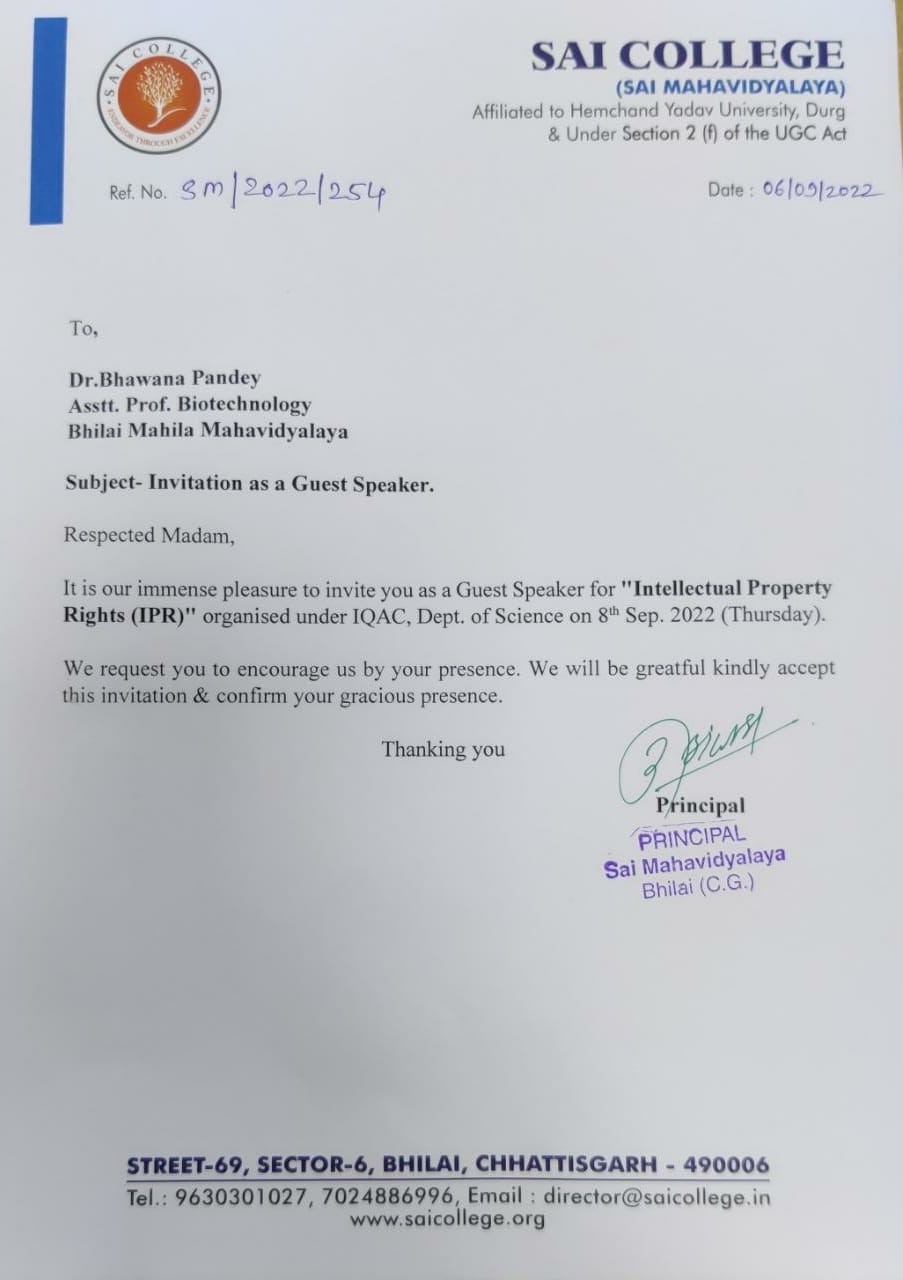 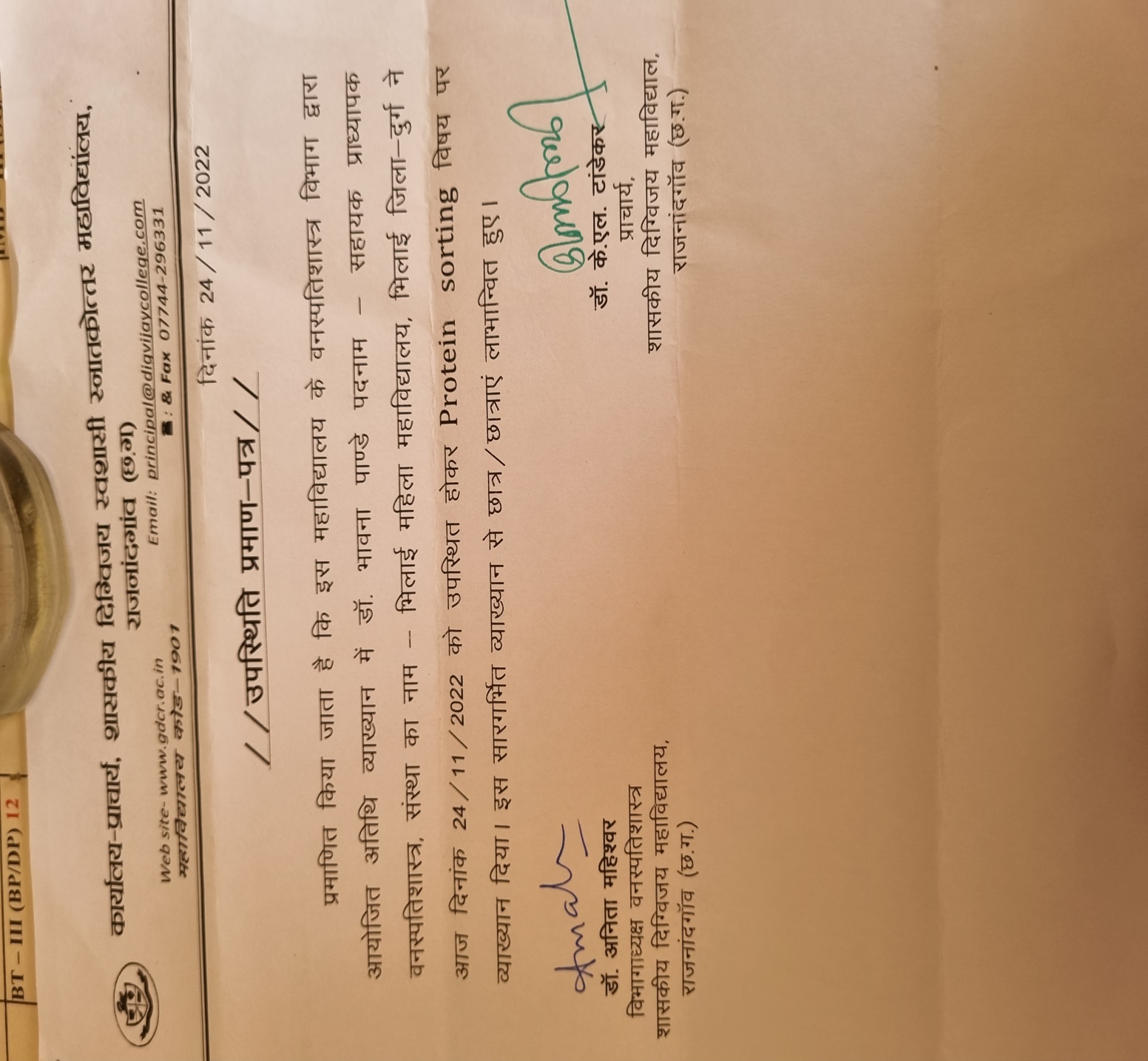 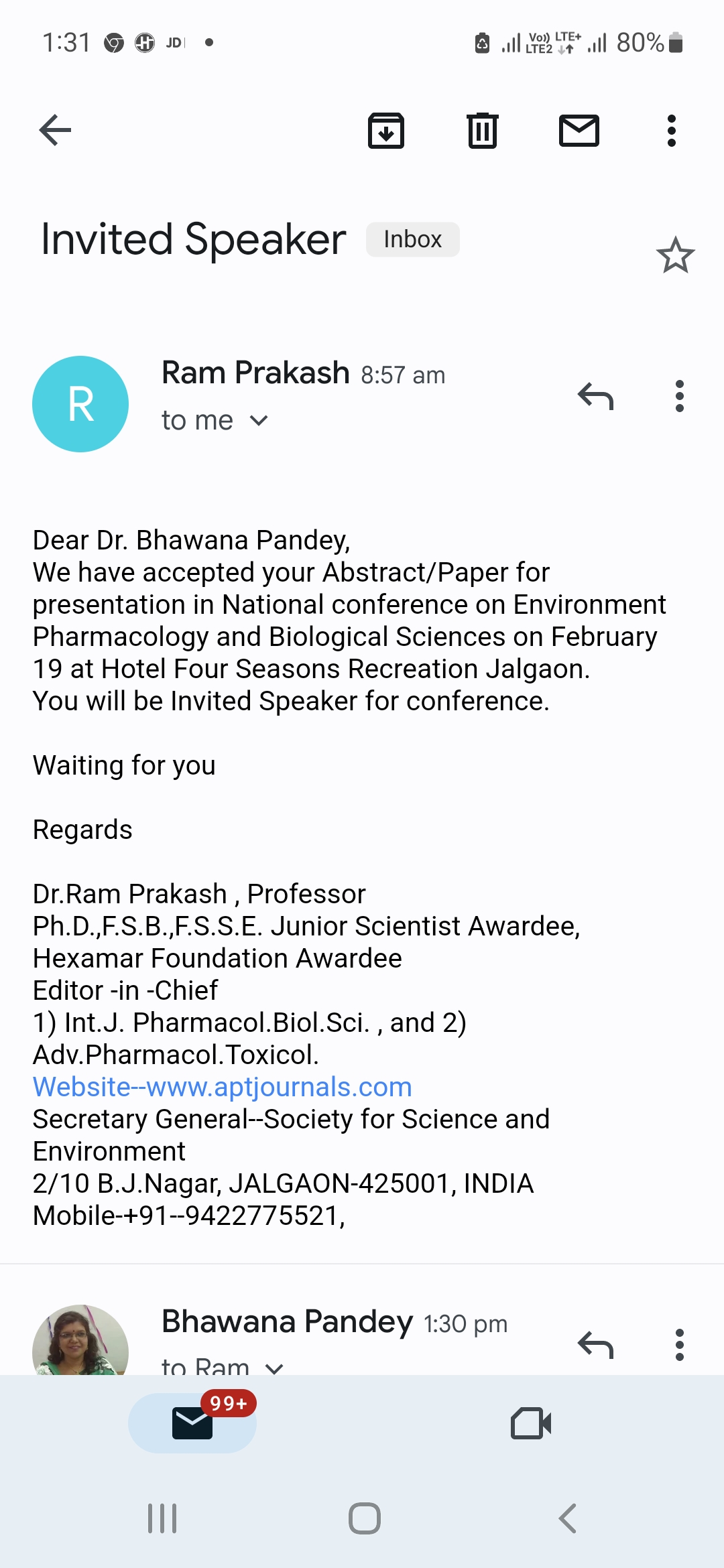 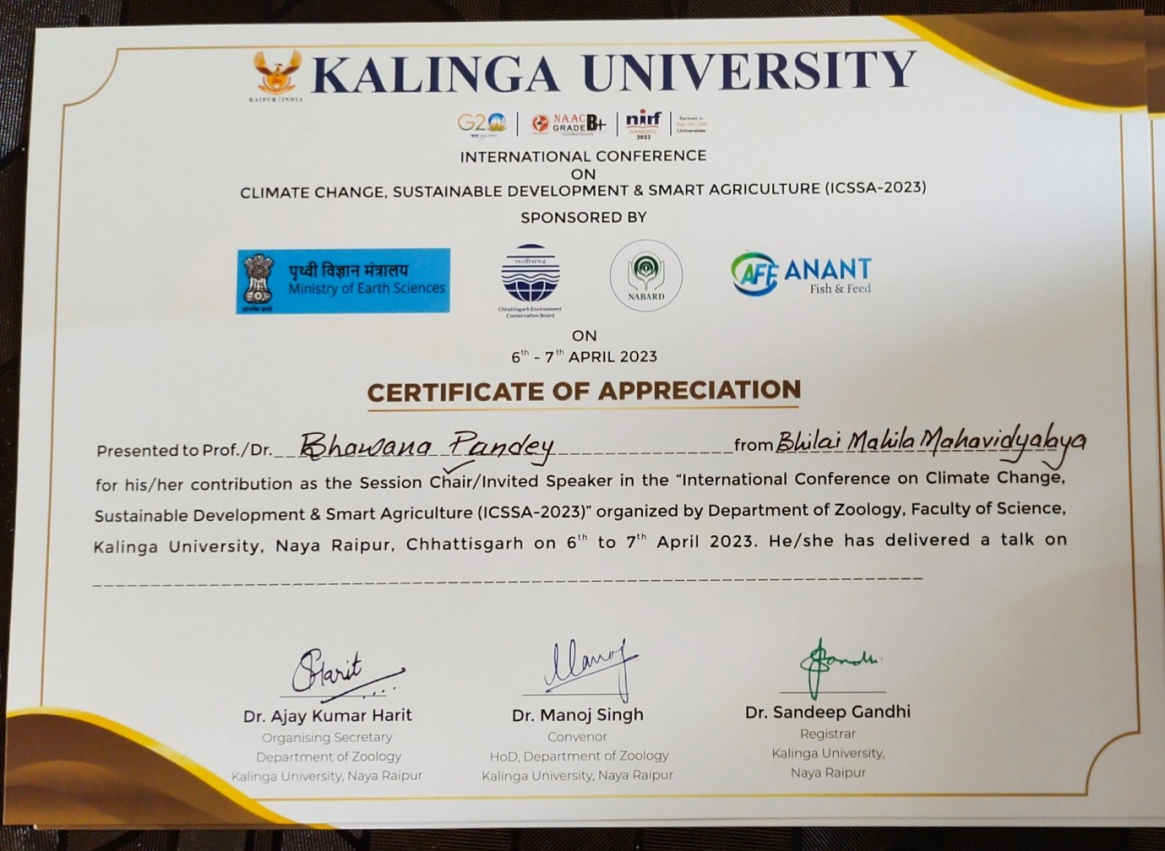 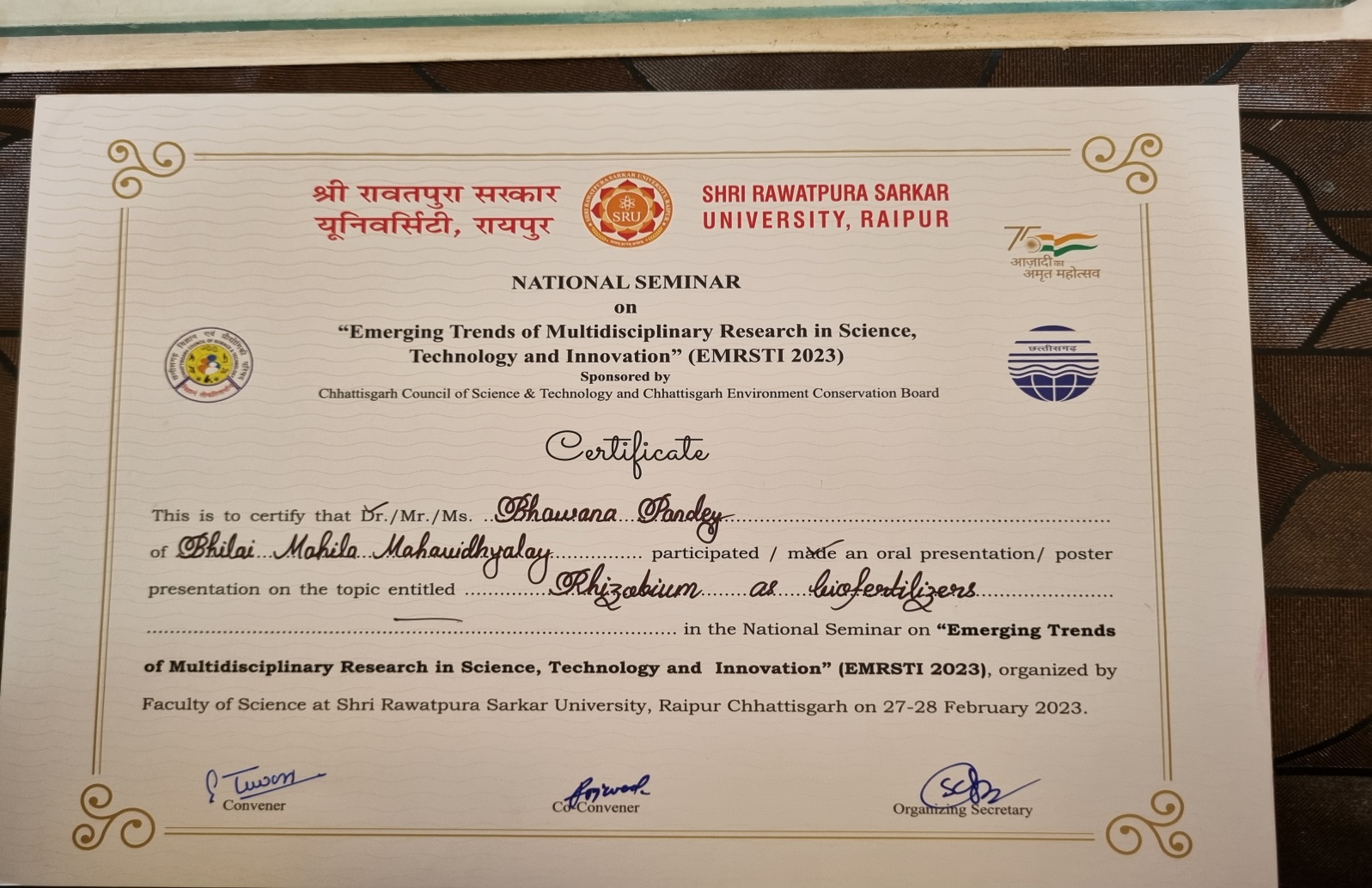 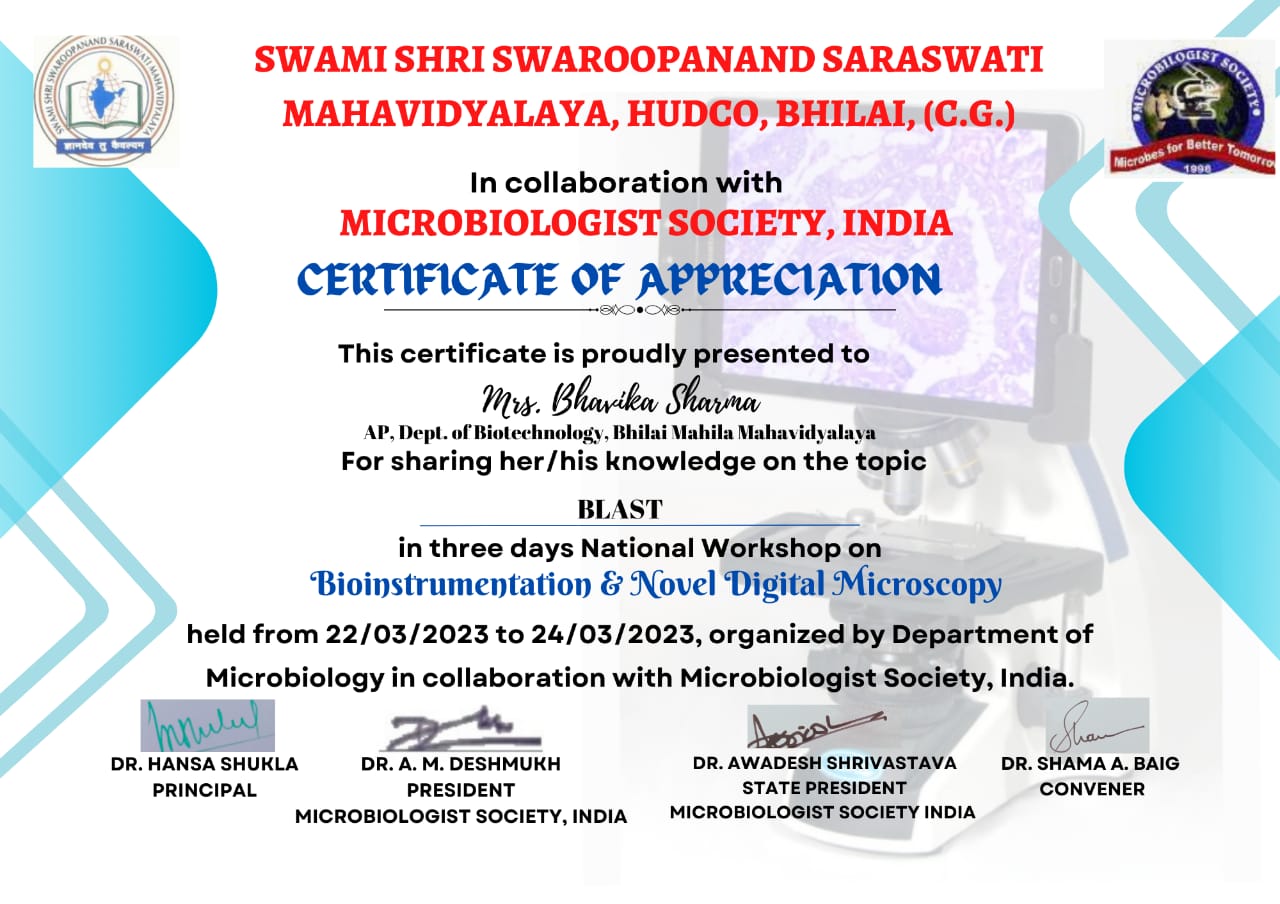 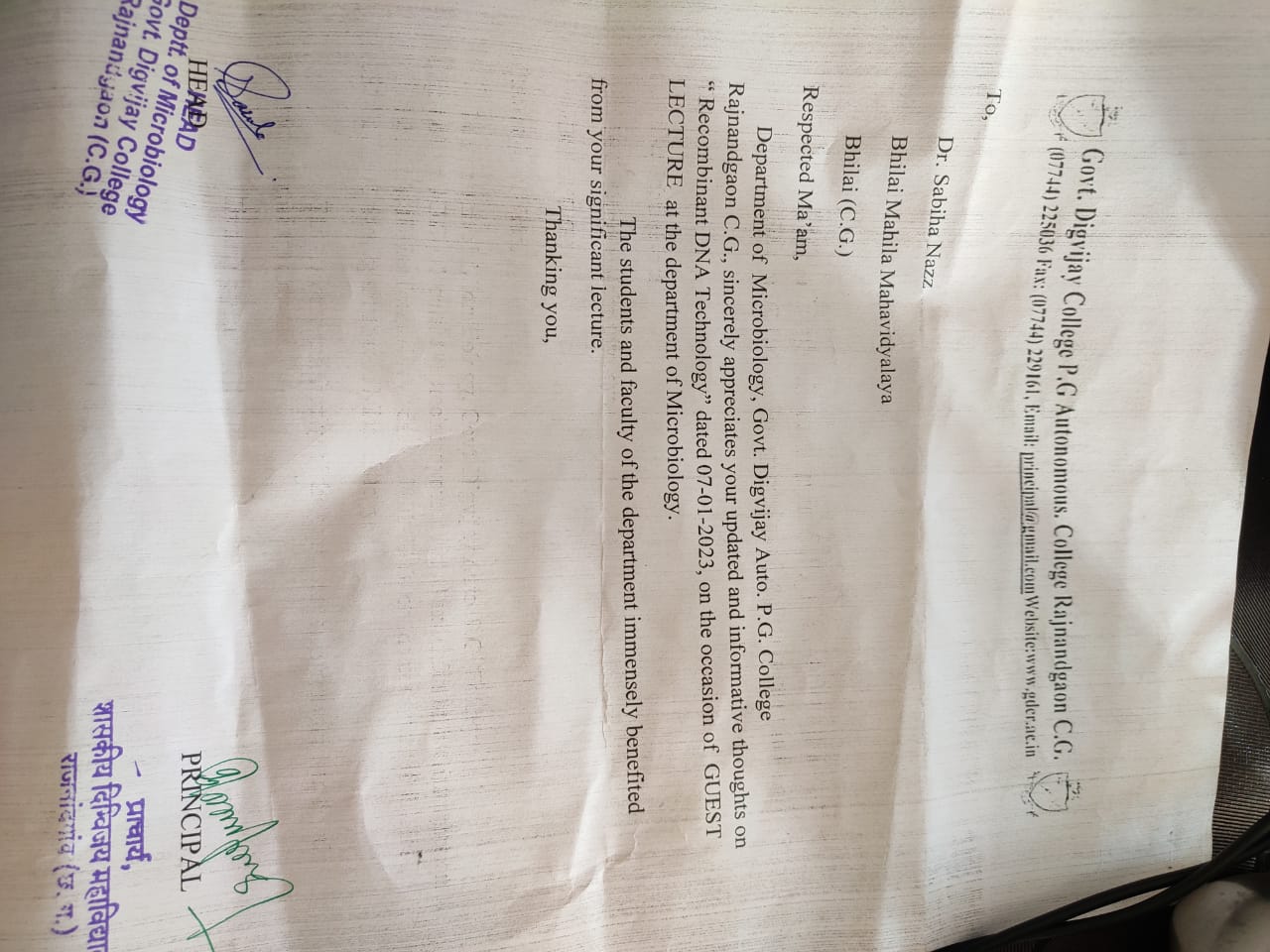 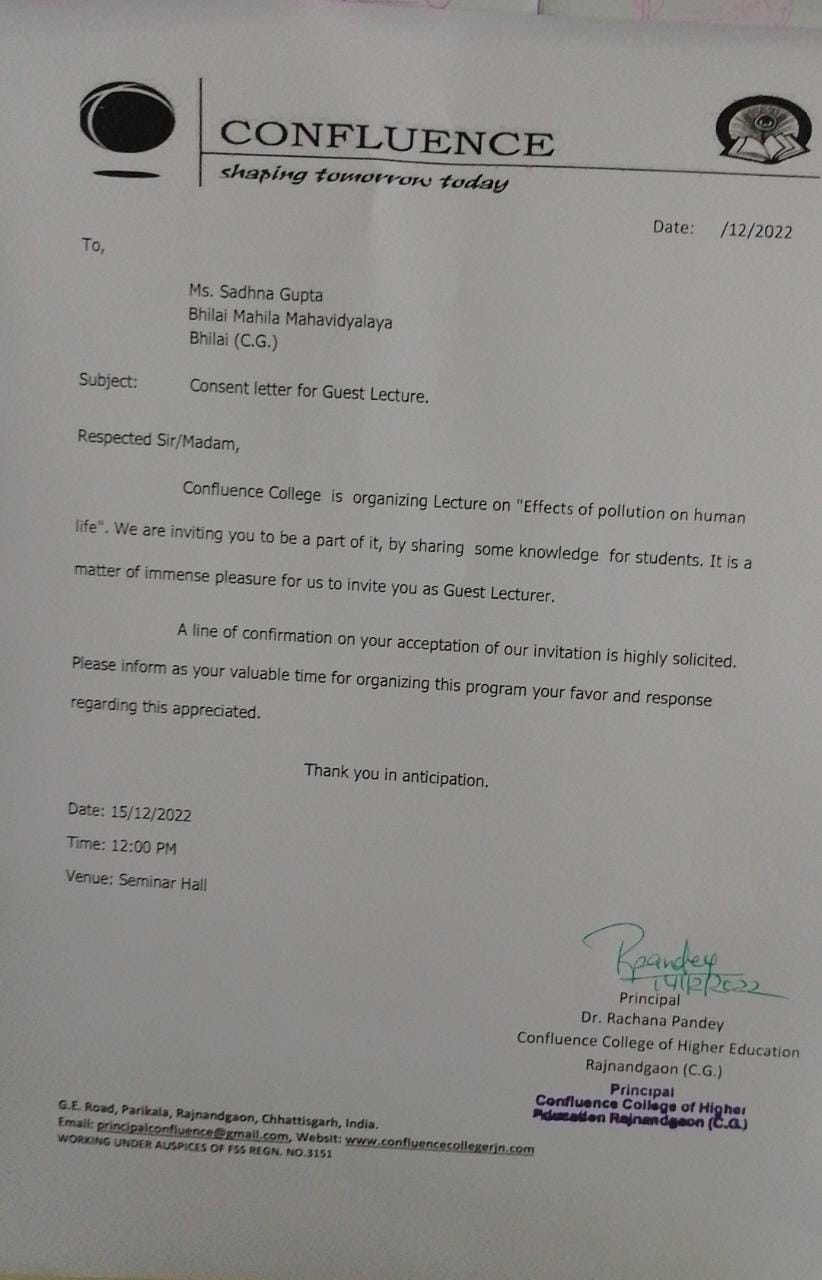 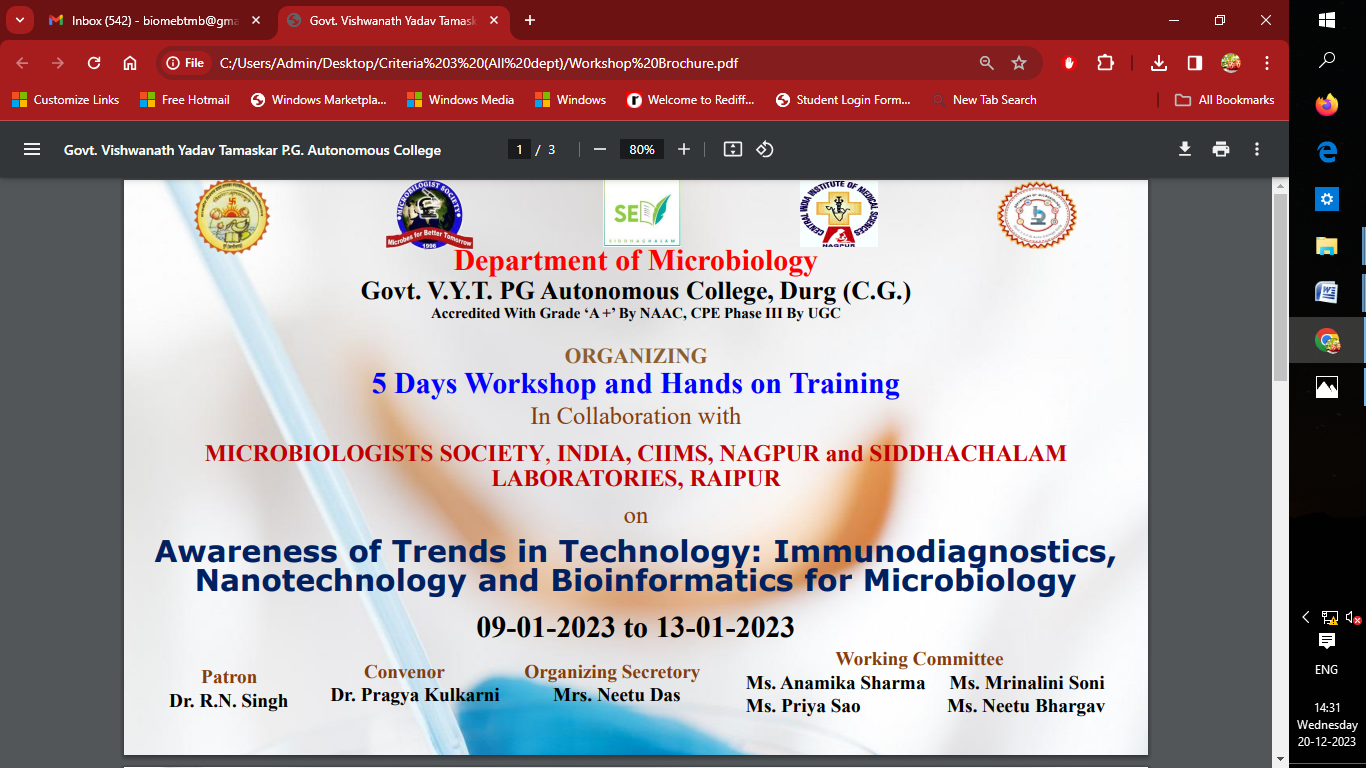 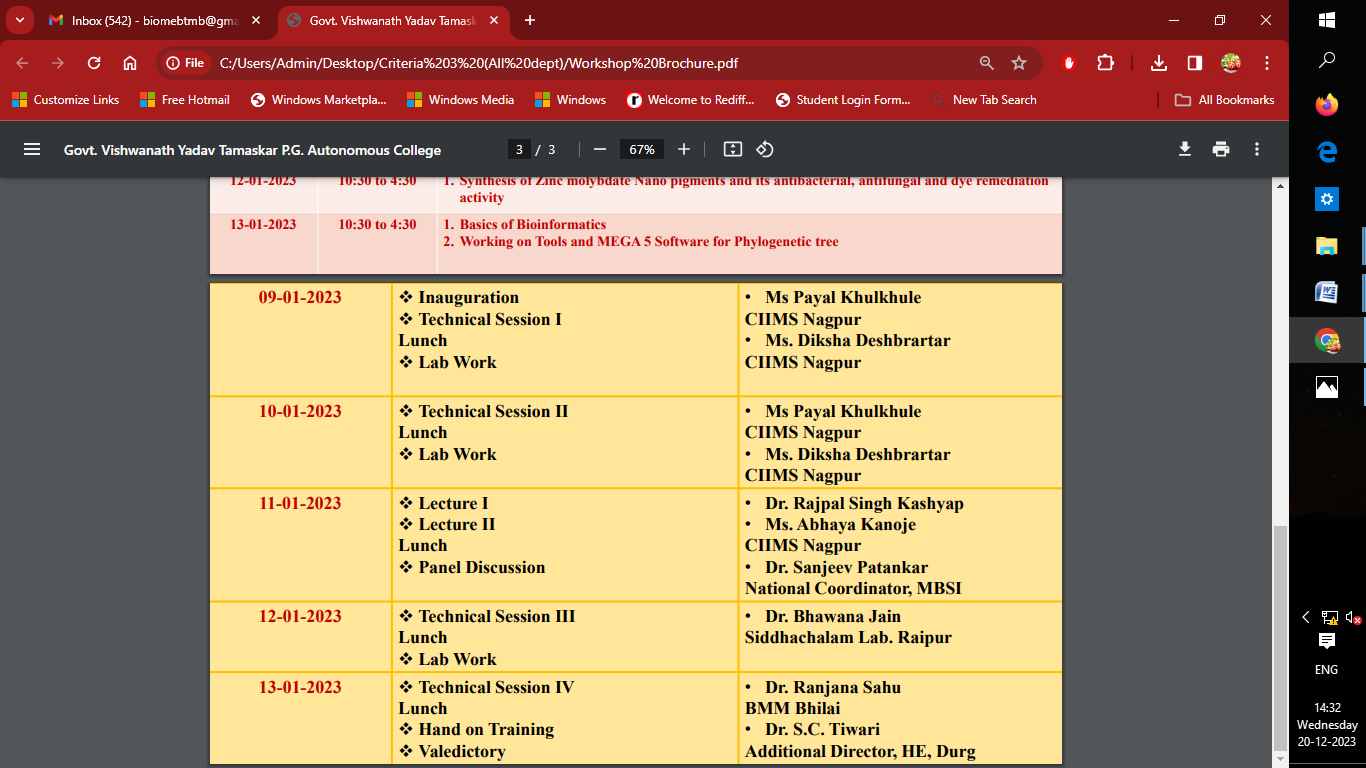 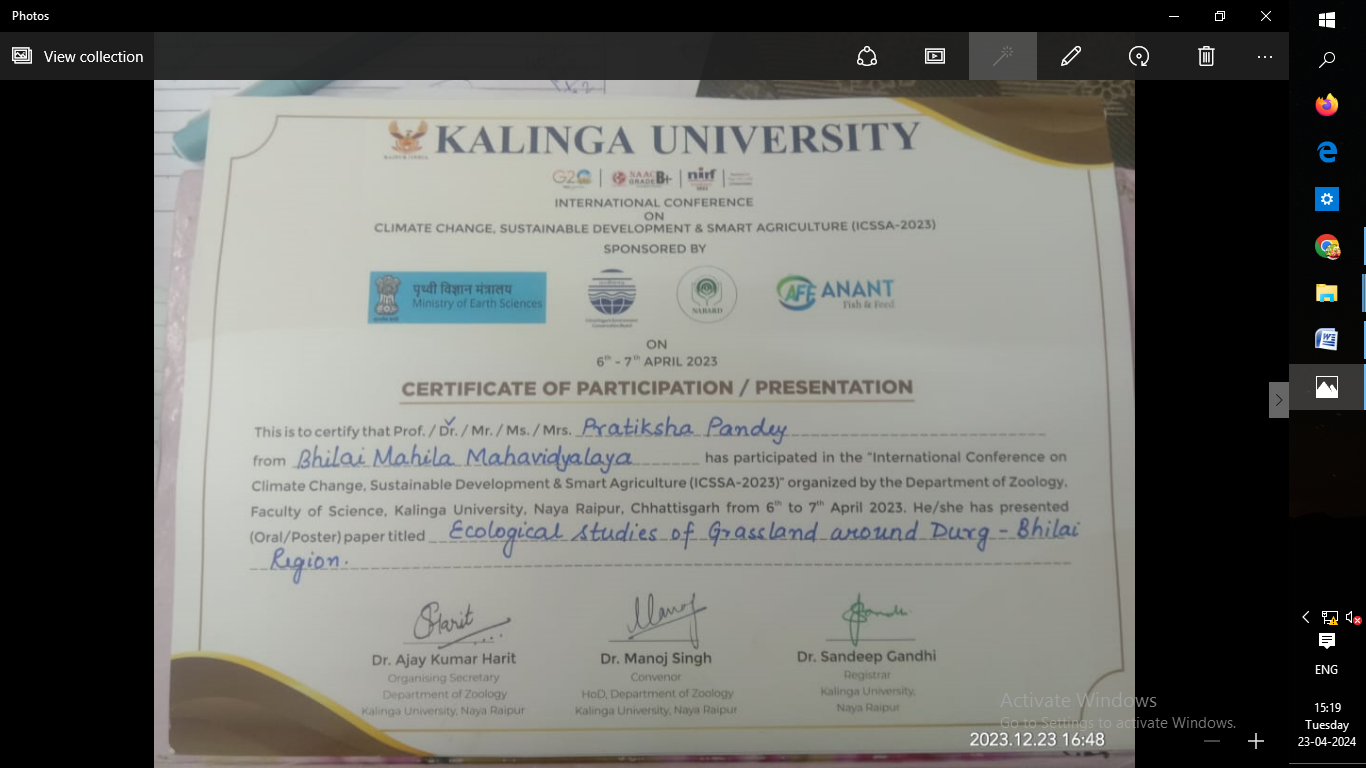 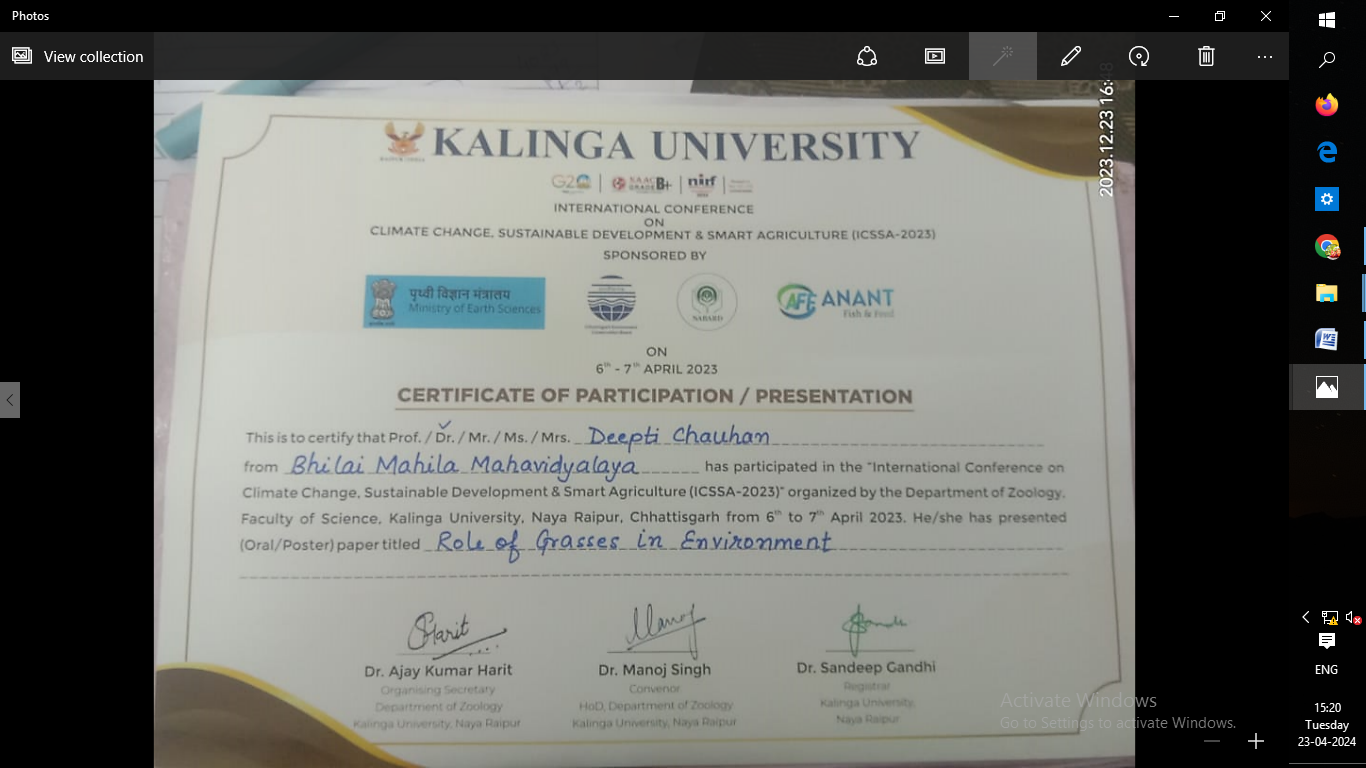 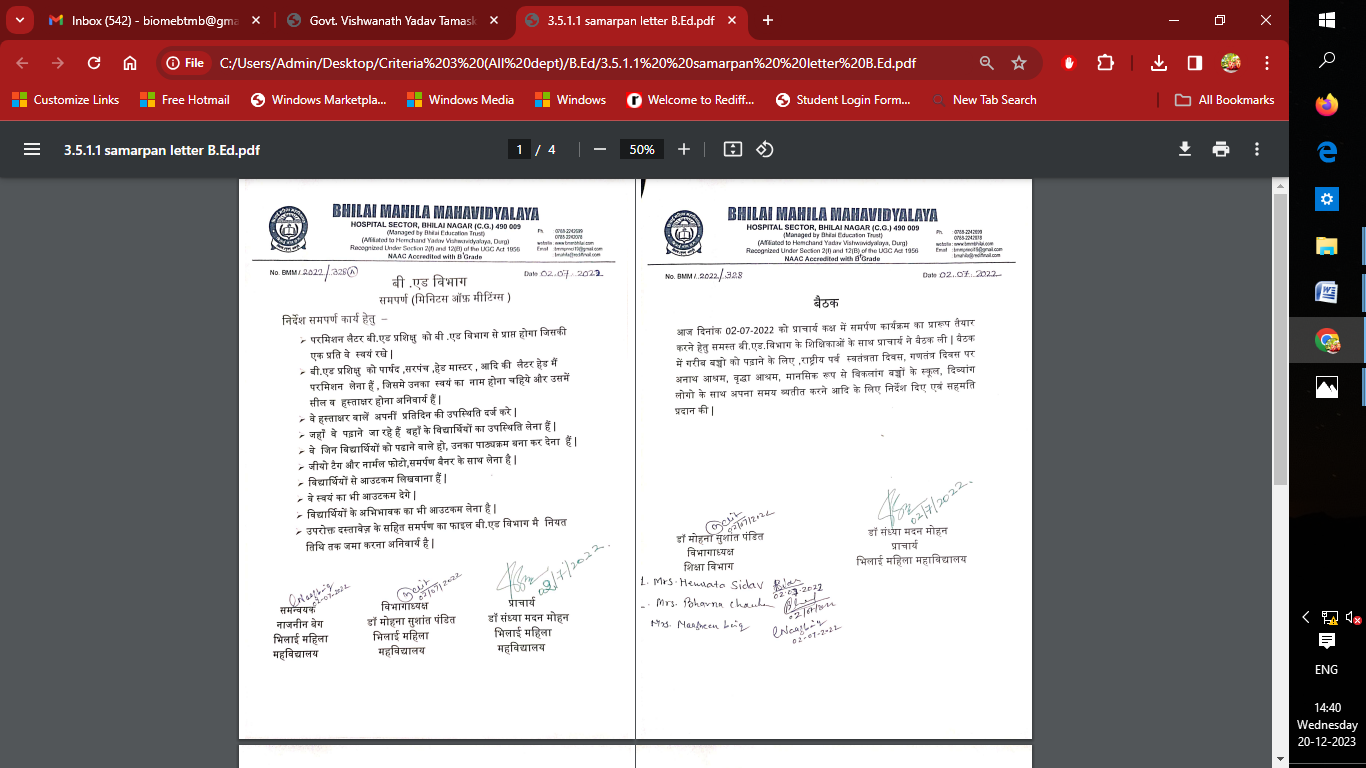 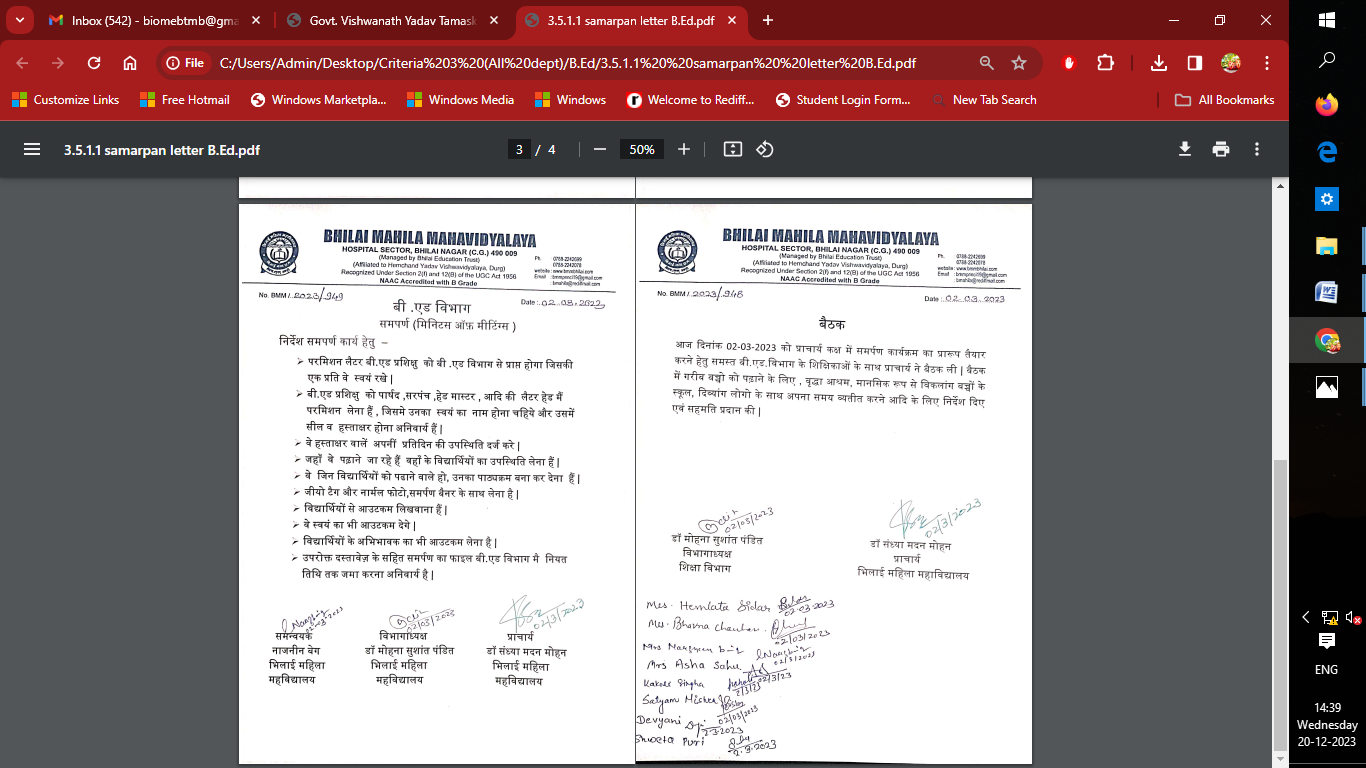 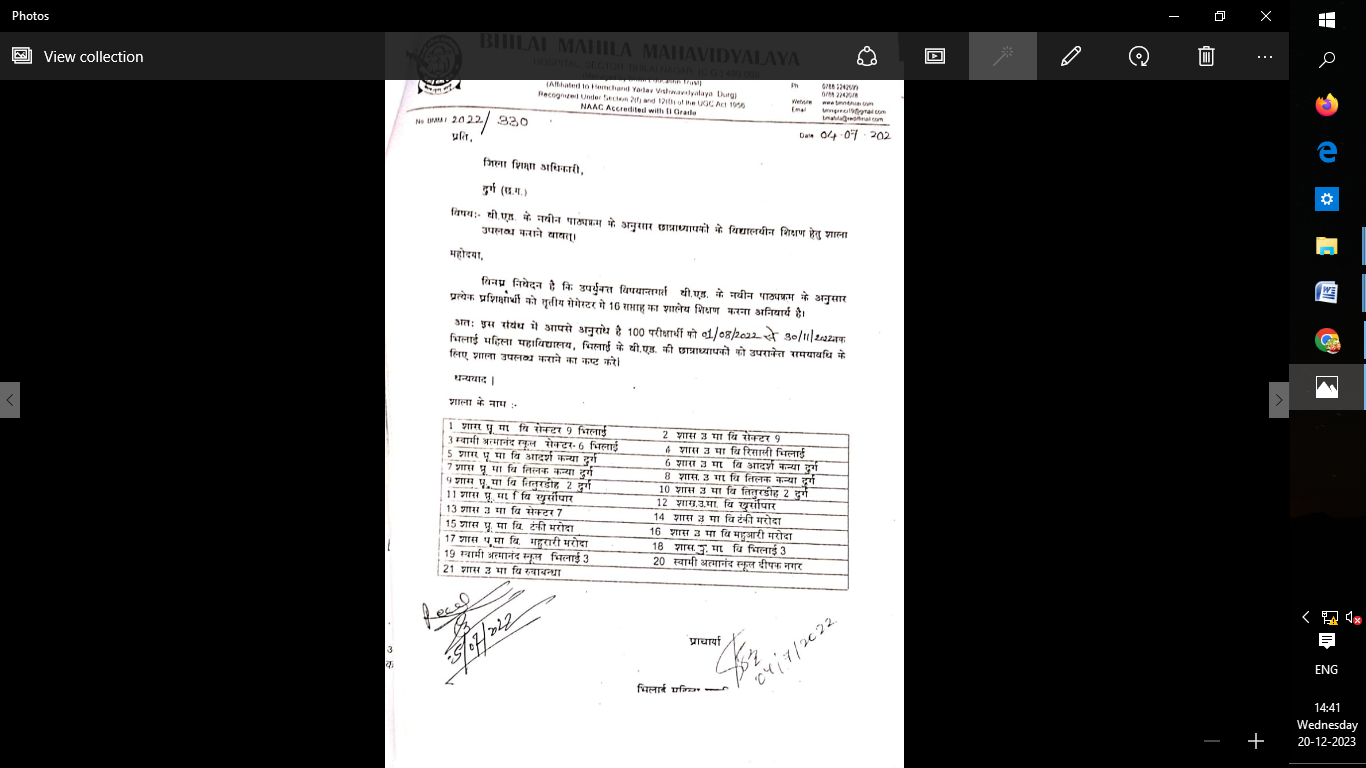 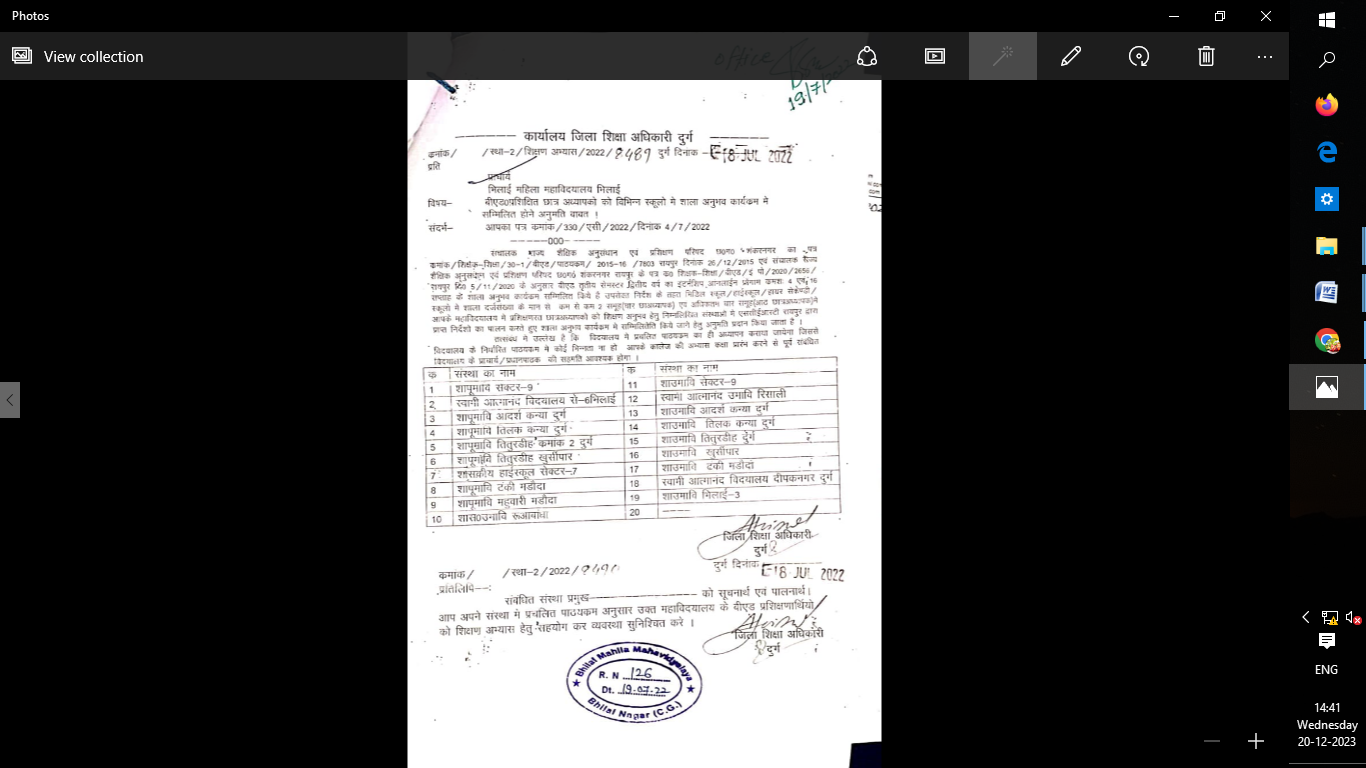 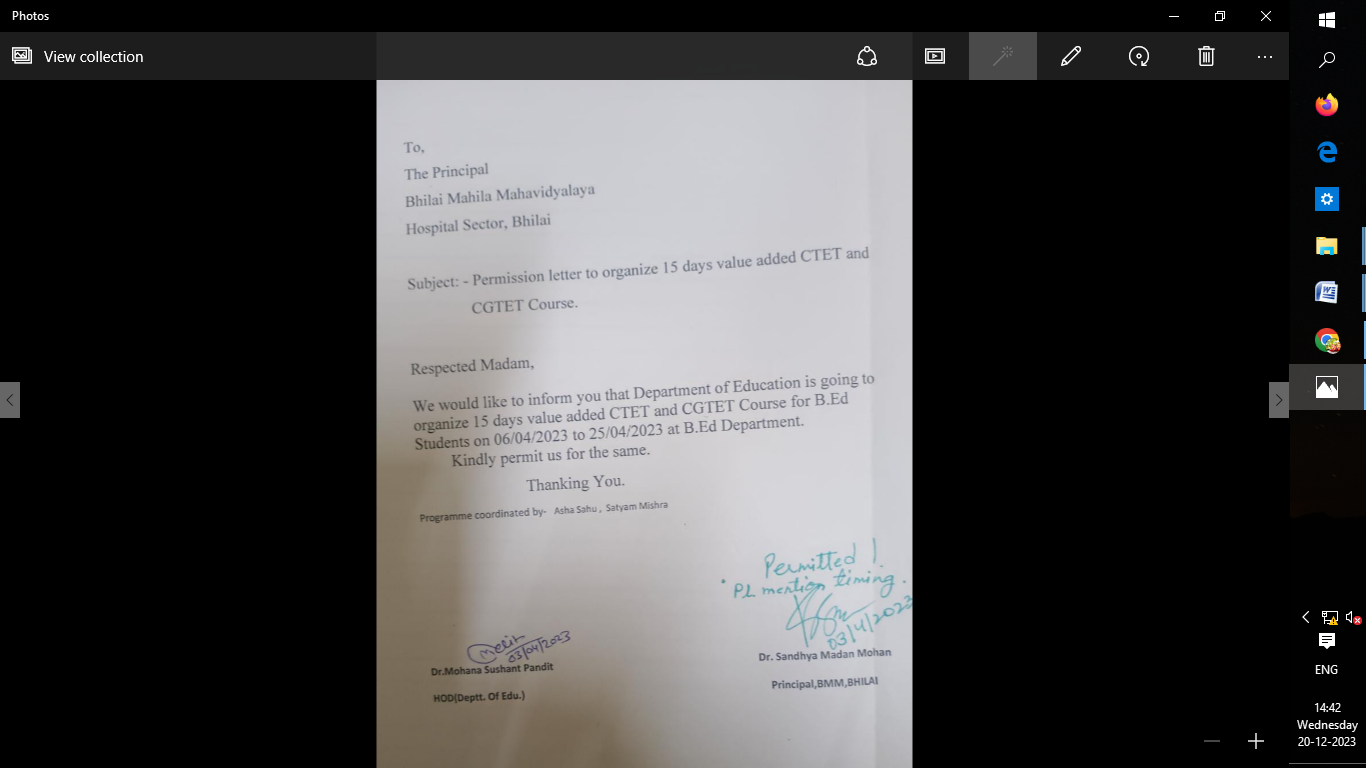 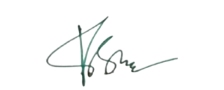 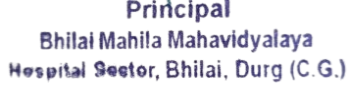 